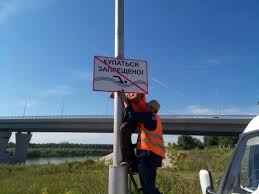 ПАМЯТКАо запрете купания в неустановленных местах
Уважаемые жители города. Администрация Муниципального образования город Ирбит предупреждает что использование водных объектов расположенных на территории города для купания и массового отдыха в период летнего сезона запрещено, в связи с несоответствием воды санитарно-гигиеническим нормам и требованиям.Одной из основных причин гибели людей на водных объектах является купание в неустановленных местах. При нырянии в незнакомых местах можно удариться головой, потерять сознание и погибнуть. Детвора устраивает в воде игры, связанные с захватами других пловцов, плавает на бревнах, досках и самодельных плотах. Бесконтрольно купающиеся дети часто допускают переохлаждение тела, испытывают судороги, которые сводят руку, а чаще ногу или обе ноги, что может привести к гибели.Помните, что на водоемах запрещено:-  купаться   в   необследованных   водоемах,   в местах, где выставлены щиты  (аншлаги) с надписями о запрете купания;- купаться в состоянии алкогольного опьянения;- прыгать  в  воду  с  сооружений,  не приспособленных для этих целей;- загрязнять и засорять водоемы;-    плавать  на   досках,   бревнах,   лежаках,   автомобильных   камерах, надувных матрацах;- управлять маломерным  судном  лицам  в  состоянии  алкогольного  и (или) наркотического опьянения.Напоминаем, что купание граждан в водоемах, где оно запрещено, одна из основных причин гибели людей.Отдыхая на водоемах, не оборудованных в соответствии с требованиями безопасности, вы подвергаете свою жизнь серьезной опасности! Способы оказания помощи утопающему:Существуют различные способы оказания помощи утопающему, но ни один из них не является универсальным.Если у вас под рукой имеется подходящий плавающий предмет, бросьте его так, чтобы пострадавший мог за него ухватиться.Если у вас имеется веревка, нужно один ее конец кинуть пострадавшему. Не забудьте хорошенько закрепиться на месте так, чтобы при вытягивании пострадавшего из воды центр тяжести вашего тела располагался внизу.Попытайтесь приблизиться к тонущему на небольшой лодке так, чтобы бросить ему какой-нибудь плавающий предмет или протянуть шест. Вы можете или буксировать его или попытаться втащить в лодку. Никогда не стойте в лодке в полный рост при спасении утопающего.Если вы решили добраться до утопающего вплавь, возьмите с собой какое-нибудь спасательное средство, не подплывайте к пострадавшему вплотную, оставаясь на некотором состоянии от него, протяните спасательное средство. Удерживая его между собой и пострадавшим, поддерживайте с ним голосовой и зрительный контакт, приободрите его и попытайтесь заставить его работать ногами.Если вам пришлось буксировать пострадавшего, то вы можете оказаться довольно близко от него. Помните о своей безопасности и будьте готовы отпрянуть в любой момент, как только пострадавший попытается ухватить вас.Если пострадавший без сознания, то он не представляет для вас большой угрозы. Но если вы почувствуете, что теряете контроль над своими движениями, на время отдалитесь от утопающего, а затем возобновите действия.Оказание первой помощи:После извлечения пострадавшего из воды, поместите его на твердую поверхность и проделайте следующее:прочистите верхние дыхательные пути от слизи, песка, ила и рвотных масс;при отсутствии самостоятельного дыхания приступайте к проведению искусственного дыхания методом изо рта в рот или изо рта в нос; одновременно начинайте закрытый массаж сердцапри восстановлении дыхания начинайте растирать кожные покровы, массаж рук и ног, оберните пострадавшего в сухое одеяло, приложите грелки;транспортируйте пострадавшего в горизонтальном положении на носилках с опущенным подголовником; лечебные мероприятия, начатые на месте происшествия, продолжаются и в процессе транспортировки.